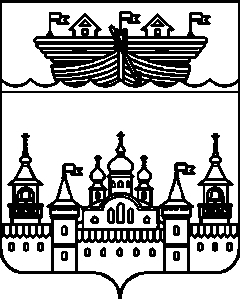 АДМИНИСТРАЦИЯЕГОРОВСКОГО СЕЛЬСОВЕТАВОСКРЕСЕНСКОГО МУНИЦИПАЛЬНОГО РАЙОНАНИЖЕГОРОДСКОЙ ОБЛАСТИПОСТАНОВЛЕНИЕ06 июня 2017 года	№ 41О внесении изменений в Положение о представлении муниципальными служащими сведений о своих расходах, а также о расходах своих супруги (супруга) и несовершеннолетних детей, утвержденное постановлением администрации сельсовета от 17 декабря 2015 года № 44В целях приведения муниципальных правовых актов в соответствие с Федеральным законом от 5 октября 2015 года № 285-ФЗ «О внесении изменений в отдельные законодательные акты Российской Федерации в части установления обязанности лиц, замещающих государственные должности, и иных лиц сообщать о возникновении личной заинтересованности, которая приводит или может привести к конфликту интересов, и принимать меры по предотвращению или урегулированию конфликта интересов» администрация Егоровского сельсовета постановляет:1.Внести в Положение о представлении муниципальными служащими сведений о своих расходах, а также о расходах своих супруги (супруга) и несовершеннолетних детей, утвержденное постановлением администрации от 17 декабря 2015 года № 44, следующие изменения:1.1.Пункт 1 дополнить новыми абзацами следующего содержания:«Настоящее Положение не распространяется на граждан, претендующих на замещение должности главы администрации Егоровского сельсовета Воскресенского муниципального района Нижегородской области по контракту, и лицо, замещающее указанную должность.Граждане, претендующие на замещение должности главы администрации Егоровского сельсовета Воскресенского муниципального района Нижегородской области по контракту, и лицо, замещающее указанную должность, представляют сведения о своих доходах, расходах, об имуществе и обязательствах имущественного характера, а также сведения о доходах, расходах, об имуществе и обязательствах имущественного характера своих супруг (супругов) и несовершеннолетних детей Губернатору Нижегородской области в порядке, установленном законом Нижегородской области.».1.2.Пункт 8 изложить в следующей редакции:«8.Сведения, представляемые гражданами и муниципальными служащими в соответствии с настоящим Положением, являются сведениями конфиденциального характера и относятся к информации ограниченного доступа, если федеральным законом они не отнесены к сведениям, составляющим государственную  и иную охраняемую федеральными законами тайну.Если федеральным законом такие сведения отнесены к сведениям, составляющим государственную тайну, они подлежат защите в соответствии с законодательством Российской Федерации о государственной тайне.Эти сведения представляются главе администрации Егоровского сельсовета Воскресенского муниципального района Нижегородской области и другим должностным лицам администрации Егоровского сельсовета Воскресенского муниципального района Нижегородской области, наделенным полномочиями назначать на должность и освобождать от должности муниципальных служащих, а также иным должностным лицам в случаях, предусмотренных законодательством Российской Федерации.».2.Установить, что в случае отнесения каких-либо сведений о сотрудниках администрации Егоровского сельсовета Воскресенского муниципального района Нижегородской области к государственной тайне, сведения о доходах, о расходах, об имуществе и обязательствах имущественного характера, представляемые в соответствии с Положением и по утвержденной Президентом Российской Федерации форме справки, муниципальными служащими, замещающими должности муниципальной службы в администрации Егоровского сельсовета Воскресенского муниципального района Нижегородской области, представляются в соответствии с законодательством Российской Федерации о государственной тайне.3.Разместить настоящее постановление в информационно-телекоммуникационной сети Интернет на официальном сайте администрации Воскресенского муниципального района Нижегородской области.4.Контроль за исполнением данного постановления оставляю за собой.5.Настоящее постановление вступает в силу со дня его обнародования.Глава администрации							Ю.А.Черняев